SadržajSadržaj	21.	Opšte informacije	32.	Uvod	42.1.	Opis problema	43.	Teorijske osnove	54.	Rešavanje problema	64.1.	Objašnjenja	64.1.1.	Slike i grafikoni	64.1.2.	Tabele	64.1.3.	Jednačine	74.1.4.	Programski kod	75.	Zaključak	8Literatura	9Opšte informacijeStudent je dužan da u toku obavljanja prakse vodi Dnevnik stručne prakse. Dnevnik stručne prakse treba da ima sledeće elemente:Naslovnu stranuSadržajPrvo poglavlje u kome je potrebno dati opšte informacije o studentu i organizaciji u kome se obavlja stručna praksaOpis problema koji je student rešavao tokom trajanja stručne prakseStudent treba da preda rukovodiocu stručne prakse potvrdu o obavljenoj stručnoj praksi koju potpisuje ovlašćeno lice organizacije u kome je student obavljao stručnu praksu. Dnevnik se predaje u elektronskoj formi, potrebno je napraviti docx i pdf dokument.UvodSastavni deo kurikuluma studijskog programa master strukovnih studija je stručna praksa u trajanju od najmanje 180 časova, odnosno 90 časova po godini, koja se realizuje u organizacijama ili javnim institucijama.Predmet Stručna praksa 1 i 2 omogućava studentima da znanja i veštine koje su stekli tokom školovanja, primene u organizaciji. Osnovni cilj je da se studenti u praktičnim uslovima susretnu sa konkretnim problemima iz oblasti informacionih tehnologija i da ovladaju praktičnim znanjima iz datih oblasti. Pored toga, cilj je osposobiti studente da samostalno, kao i u okviru tima, rešavaju praktične probleme iz oblasti računarskog inženjerstva i sigurnosti informatičkih sistema.Opis problemaPo završetku ovog predmeta studenti će biti osposobljeni da:samostalo i kreativno izaberu metodu i tehnologiju za rešavanje datog zadatka za rad u timu u kojem će odgovorno i aktivno učestvovatiu saradnji sa mentorom i ostalim članovima tima doprinesu kvalitetnijem rešenju postavljenog zadatkasa svojim predlozima i učešćem doprinesu kvalitetnijem rešavanju projekata u okviru firme.Teorijske osnoveSadržaj stručne prakse se formira posebno za svakog studenta. Zadaci iz oblasti računarskog inženjerstva ? definišu se u dogovoru sa rukovodstvom organizacije u kojoj se obavlja stručna praksa. Tokom stručne prakse student samostalno ili u okviru tima realizuju definisane zadatke uz nadzor komentora. Student u saradnji sa komentorom planira rešenje zadatka. Pri rešavanju problema student primenjuje savremene metode i tehnologije i koristi sredstva u skladu sa strategijom organizacije  u kojoj obavlja stručnu praksu. Zadatak studenta je da vodi dnevnik stručne prakse, da piše izveštaje i da prikaže detalje svog rada.U iznosu od oko 20% ukupnog teksta, prikazati elemente teorije koji su potrebni i dovoljni za razumevanje problema koji se rešava.Rešavanje problemaPo završetku ovog predmeta studenti će biti osposobljeni da primene prethodno stečena teorijska i stručna znanja u rešavanju praktičnih problema iz oblasti informaciono komunikacionih tehnologija? ObjašnjenjaStudenti će u praktičnim uslovima razviti sposobnost uočavanja problema, kritičke analize i traženja alternativnih rešenja. Umeće da rade samostalno ili u okviru tima. Biće sposobni da izaberu metode za optimalno rešenje problema.Praktičan rad u okviru stručne prakse podrazumeva:visok nivo interakcije na relaciji komentor-kandidat, definisanje cilja i zadatka stručne prakse,u toku stručne prakse studenti se uključuju u planiranje i realizaciju projekta u organizaciji koja se bavi računarskim inženjerstvom?,studenti uz pomoć komentora i članova tima realizuju zadatke iz projekta,studenti prisustvuju radnim sastancima tima gde aktivno učestvuju u formiranju odluka o primeni datih tehnologija i metoda,u saradnji sa članovima tima, studenti primenjuju različite postupke praćenja i beleženja razvoja projekta,studenti se uključuju se u proces evaluacije i samoevaluacije realizovanih projektnih zadataka,studenti vode dnevnik stručne prakse i na kraju pišu izveštaj.Slike i grafikoniSlike i grafikoni moraju biti prihvatljivog kvaliteta u crno-beloj tehnici ili u boji. Sve slike i grafikoni moraju imati potpis stilom: Caption (Potrebno je koristiti alat Insert Caption), a u tekstu se mora navesti poziv na njih u zagradi, poželjno, ali ne i obavezno, na kraju rečenice (Slika 1) (Potrebno je koristiti alat Cross-reference).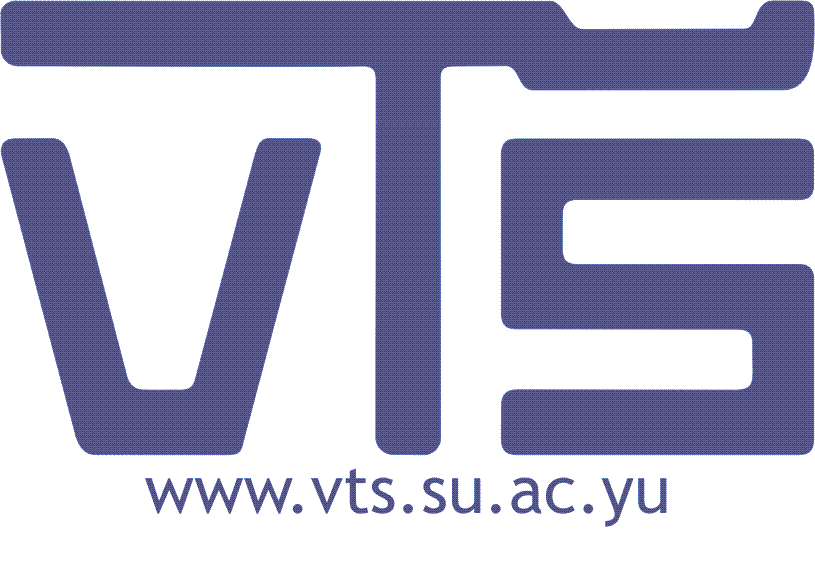 Slika 1 Potpis slikeTabeleTabele moraju biti prihvatljivog kvaliteta u crno-beloj tehnici ili u boji. Sve tabele moraju imati natpis stilom: Caption (Potrebno je koristiti alat Insert Caption), a u tekstu se mora navesti poziv na njih u zagradi, poželjno, ali ne i obavezno, na kraju rečenice (Tabela 1) (Potrebno je koristiti alat Cross-reference).Tabela 1 Natpis tabeleJednačineJednačine moraju biti označene brojem poravnatim s desne strane, a u tekstu se mora navesti poziv na njih u zagradi, poželjno, ali ne i obavezno, na kraju rečenice (1) (Potrebno je koristiti alat Cross-reference).Programski kodProgramski kod je pisan stilom: Normal program code.Ukoliko se želi, programski kod se može pisati stilom: Normal program code framed.ZaključakNavesti osnovne rezultate rada, pomoću kojih se potvrđuje da su postavljeni zadaci ostvareni.U slučaju da svi ciljevi nisu ostvareni, dati odgovarajuće obrazloženje.Literatura Pogledati prilog: IEEE-Citation-StyleGuide.pdf na https://www.vts.su.ac.rs/dokumentidnevnik stručne prakseZA MASTER STRUKOVNE STUDIJEdnevnik stručne prakseZA MASTER STRUKOVNE STUDIJEdnevnik stručne prakseZA MASTER STRUKOVNE STUDIJEStudentRukovodilac stručne prakseSubotica, 2022. godineStudentStudentIme i prezime: Ime i prezime: Broj indeksa:Broj indeksa:Studijski program: Studijski program: Nivo studija: MASTER STRUKOVNE STUDIJENivo studija: MASTER STRUKOVNE STUDIJEVremenski period prakse: od _________ do _____________ Broj sati: Institucija u kojoj se realizuje praksa (preduzeće/institucija)Institucija u kojoj se realizuje praksa (preduzeće/institucija)Naziv organizacije:Naziv organizacije:Adresa: Grad:Ime i prezime komentora u organizaciji: email: Ovo je primer jednačine (Ovo je tabela, pa se preporučuje da se kopira za svaku jednačinu).1